TIT_8R_2_Utemeljitev zahteve po motorjihNa spletni strani www.irokus.si je dostopen učbenik za TIT8 (Prava tehnika 8).Pred prvo uporabo se moraš seveda registrirati. Večina se vas je najverjetneje že registrirala.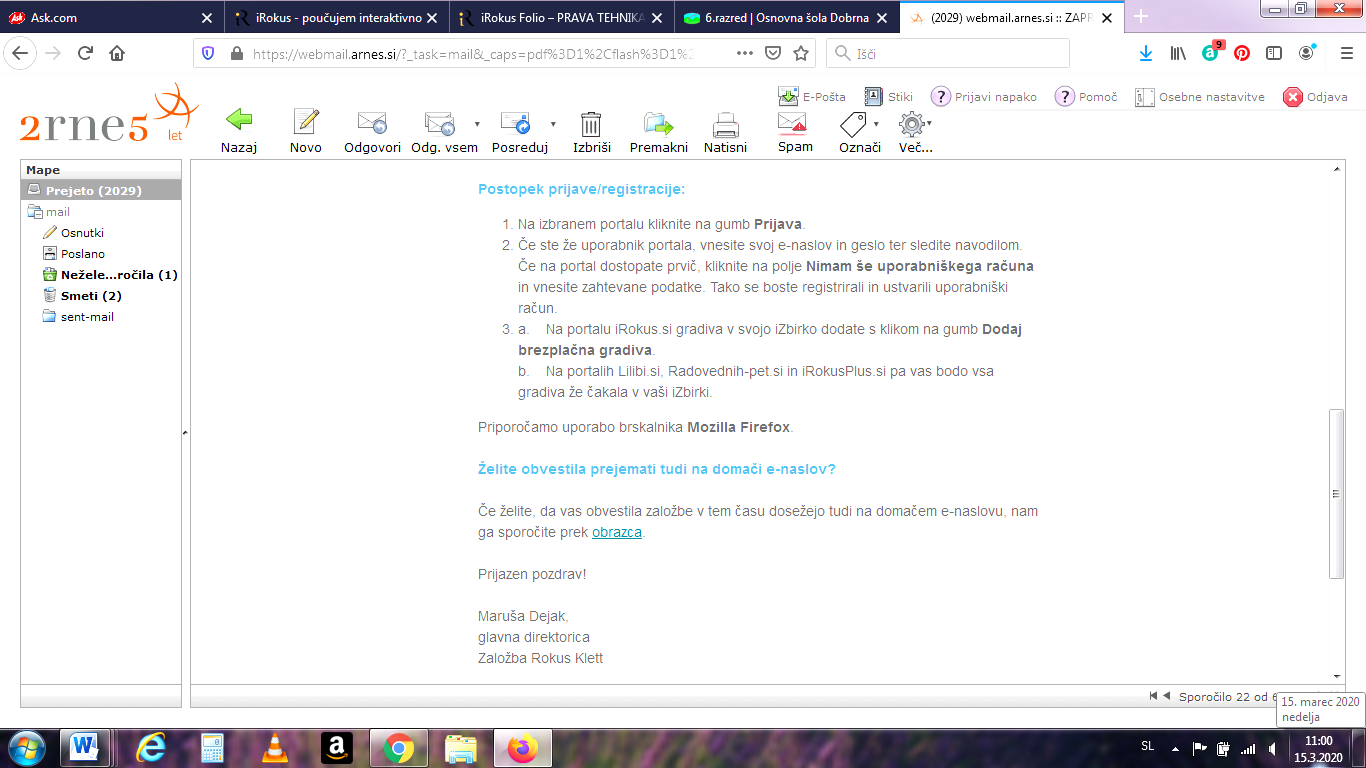 Navodilo za delo:V učbeniku (66 - 67) preberi učno snov na preostalih dveh straneh. Odpri animacije delovanja motorjev in si jih dobro oglej.Odgovori na vprašanja z učnega lista, ki je v prilogi (vprašanja in odgovore zapiši v zvezek).